Publicado en Madrid el 03/12/2021 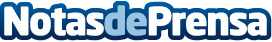 Media Interactiva obtiene el Premio Internacional Empresa Saludable, Flexible y Sostenible La I edición de los Premios SFS consta de 3 categorías que premian las buenas iniciativas de las organizaciones en materia de salud, flexibilidad y sostenibilidadDatos de contacto:Jesús Sierra+34 645 39 34 32Nota de prensa publicada en: https://www.notasdeprensa.es/media-interactiva-obtiene-el-premio Categorias: Nacional Imágen y sonido Educación Emprendedores Recursos humanos Premios Actualidad Empresarial http://www.notasdeprensa.es